◎すべての単元ではなく、とくに地図帳が効果的に活用できる単元を掲載しています。3年生【地図のやくそく】◎地図帳が配られた際のオリエンテーションとして時間を設ける、【わたしたちの住む市（区町村）のようす】の学習に併せるなどして取り扱ってください。また、単元の合間に、関連した内容を復習すると効果的です。【地図帳の使い方】　　 さくいんから地名を探す学習活動は、p.115さくいんの見かたでも取り扱っています。 ◎地図帳の使い方について、学年を問わずわからないことがあれば、このページに戻って確認するように指導しましょう。【わたしたちの住む市(区町村)のようす】【はたらく人とわたしたちのくらし】4年生【日本の都道府県】◎卒業までに身に付け活用できるように指導します。【わたしたちの住む県(道都府)】【健康なくらしを守る仕事　～水はどこから～】【自然災害から人々を守る活動】で活用できる地図一覧◎「地震」「津波」「風水害」「雪害」などから、過去に県（都道府）で発生したものを選択して学習します。◎県（都道府）内の特色ある地域【伝統的な地場産業を生かした地域】【歴史や自然を生かした地域】【国際交流のさかんな地域】5年生【日本の国土と世界の国々】【日本の地形と気候】【あたたかい土地のくらし】　※寒い土地のくらしとどちらかを選択【寒い土地のくらし】　※あたたかい土地のくらしとどちらかを選択【高い土地のくらし】　※低い土地のくらしとどちらかを選択【低い土地のくらし】　※高い土地のくらしとどちらかを選択【わたしたちの生活と食料生産】【米づくりのさかんな地域】【水産業のさかんな地域】【これからの食料生産】【くらしを支える工業生産】【自動車工業のさかんな地域】【工業生産を支える貿易】【自然災害からくらしを守る】【日本の国土と森林】【自然環境を守る】6年生◎わたしたちのくらしと政治【憲法と政治のしくみ】【くらしを支える政治】◎日本の歴史【大むかしのくらしと国土の統一】【天皇中心の国づくり】【武士の世の中へ】【今につながる室町文化】【戦国の世から安定の世へ】【江戸時代の結びつき】【江戸の町人文化と学問】【江戸から明治へ】【日本と国際社会】【戦争と国民生活】◎世界の中の日本【日本とつながりが深い国々】【世界の平和を目指して】【持続可能な社会を目指して】主な学習活動地図帳の活用例対応する地図帳のページつかむ見る角度（視点）によってわかる情報が異なることを理解する。また、写真、絵図、地図の比較を通して、地図からわかることを理解する。ななめ上から見た学校のまわりのようす真上から見た学校のまわりのようすp.7～8地図の世界へようこそつかむ見る角度（視点）によってわかる情報が異なることを理解する。また、写真、絵図、地図の比較を通して、地図からわかることを理解する。真上から見たまちのようす地図で表したまちのようすp.9～10地図ってなんだろう調べる方向が東西南北で表せること、地図には方位記号が書かれていることを理解する。方位で正しい方向を表そうp.11～12地図のやくそく⑴方位調べる地図記号の機能性を確かめ、地図上では建物や土地のようすが地図記号で表されていることを理解する。地図記号を使おういろいろな地図記号p.13～14地図のやくそく⑵地図記号調べる地図記号で表せない場所は、土地の使われ方で色分けして表すことで、その場所のようすがわかりやすくなることを確認する。土地の使われ方を色分けしようp.15地図のやくそく⑶色（土地利用）まとめ今までに学習した地図のやくそくをふり返り、活用する。たからさがしにちょうせんしようp.16たからさがしにちょうせんしよう主な学習活動地図帳の活用例対応する地図帳のページp.21から始まる地図のページにはたくさんの記号や色が使われていることを理解する。記号に注目しよう色に注目しようp.17～18地図帳の使い方⑴記号と色（凡例）地図帳で地名を探すときには、さくいんを使うと探しやすいことを理解する。さくいんを使おうp.19～20地図帳の使い方⑵さくいん・縮尺・きょり地図は、実際の距離を縮めて表現しており、どれくらい縮めたのかを縮尺の値で表していることを理解する。縮尺のしくみときょりの求め方を知ろうp.19～20地図帳の使い方⑵さくいん・縮尺・きょり主な学習活動地図帳の活用例教科書の地域の例と対応する地図帳のページ教科書の地域の例と対応する地図帳のページ教科書の地域の例と対応する地図帳のページ主な学習活動地図帳の活用例福岡県福岡市神奈川県横浜市兵庫県姫路市つかむ自分たちの住む市（区町村）の位置を確かめる。わたしたちの住む市（区町村）の場所を地図帳で調べようp.21～22①広く見わたす地図/
p.35～36①九州地方/p.37～38①九州地方北部　②国際化が進む福岡市p.25～26①広く見わたす地図/
p.63～64①関東地方/p.65～66①関東地方南部/p.71～73①東京都とそのまわりp.23～24①広く見わたす地図/
p.45～46①近畿地方/p.47～48①近畿地方中部つかむ市（区町村）やまわりの地域には何があるか調べる。市（区町村）の東西南北にはどのような場所があるのか調べようp.21～22①広く見わたす地図/
p.35～36①九州地方/p.37～38①九州地方北部　②国際化が進む福岡市p.25～26①広く見わたす地図/
p.63～64①関東地方/p.65～66①関東地方南部/p.71～73①東京都とそのまわりp.23～24①広く見わたす地図/
p.45～46①近畿地方/p.47～48①近畿地方中部つかむ疑問を基に学習問題をつくり、学習の見通しをもつ。p.21～22①広く見わたす地図/
p.35～36①九州地方/p.37～38①九州地方北部　②国際化が進む福岡市p.25～26①広く見わたす地図/
p.63～64①関東地方/p.65～66①関東地方南部/p.71～73①東京都とそのまわりp.23～24①広く見わたす地図/
p.45～46①近畿地方/p.47～48①近畿地方中部調べる市（区町村）の地理的なようすについて調べる。p.21～22①広く見わたす地図/
p.35～36①九州地方/p.37～38①九州地方北部　②国際化が進む福岡市p.25～26①広く見わたす地図/
p.63～64①関東地方/p.65～66①関東地方南部/p.71～73①東京都とそのまわりp.23～24①広く見わたす地図/
p.45～46①近畿地方/p.47～48①近畿地方中部調べる市（区町村）の土地利用について調べる。p.21～22①広く見わたす地図/
p.35～36①九州地方/p.37～38①九州地方北部　②国際化が進む福岡市p.25～26①広く見わたす地図/
p.63～64①関東地方/p.65～66①関東地方南部/p.71～73①東京都とそのまわりp.23～24①広く見わたす地図/
p.45～46①近畿地方/p.47～48①近畿地方中部調べる市（区町村）の交通について調べる。p.21～22①広く見わたす地図/
p.35～36①九州地方/p.37～38①九州地方北部　②国際化が進む福岡市p.25～26①広く見わたす地図/
p.63～64①関東地方/p.65～66①関東地方南部/p.71～73①東京都とそのまわりp.23～24①広く見わたす地図/
p.45～46①近畿地方/p.47～48①近畿地方中部まとめ調べてわかったことをまとめる。p.21～22①広く見わたす地図/
p.35～36①九州地方/p.37～38①九州地方北部　②国際化が進む福岡市p.25～26①広く見わたす地図/
p.63～64①関東地方/p.65～66①関東地方南部/p.71～73①東京都とそのまわりp.23～24①広く見わたす地図/
p.45～46①近畿地方/p.47～48①近畿地方中部主な学習活動地図帳の活用例教科書の地域の例と対応する地図帳のページ教科書の地域の例と対応する地図帳のページ教科書の地域の例と対応する地図帳のページ主な学習活動地図帳の活用例福岡県福岡市神奈川県横浜市兵庫県姫路市つかむ地域の生産・販売のようすについて調べる。わたしたちの住む市（区町村）ではどのようなものがつくられているのか調べようp.21～22①広く見わたす地図/
p.35～36①九州地方/p.37～38①九州地方北部　②国際化が進む福岡市p.25～26①広く見わたす地図/
p.63～64①関東地方/p.65～66①関東地方南部/p.71～73①東京都とそのまわりp.23～24①広く見わたす地図/
p.45～46①近畿地方/p.47～48①近畿地方中部つかむ疑問を基に学習問題をつくり、学習の見通しをもつ。p.21～22①広く見わたす地図/
p.35～36①九州地方/p.37～38①九州地方北部　②国際化が進む福岡市p.25～26①広く見わたす地図/
p.63～64①関東地方/p.65～66①関東地方南部/p.71～73①東京都とそのまわりp.23～24①広く見わたす地図/
p.45～46①近畿地方/p.47～48①近畿地方中部調べるどのような生産・販売の工夫があるのか見学を行う。p.21～22①広く見わたす地図/
p.35～36①九州地方/p.37～38①九州地方北部　②国際化が進む福岡市p.25～26①広く見わたす地図/
p.63～64①関東地方/p.65～66①関東地方南部/p.71～73①東京都とそのまわりp.23～24①広く見わたす地図/
p.45～46①近畿地方/p.47～48①近畿地方中部調べる見学して調べたことを基に、原料や商品などを通した他地域とのつながりについて調べ、人々の工夫や努力、願いを考える。つくられた商品や作物、原材料は、ほかの地域とどのようにつながっているのだろうか（国内から）p.21～30①広く見わたす地図p.4〜6①地図で日本発見！（世界から）p.1～3①地図で世界発見！p.130～132①世界の国々 ※国名と国旗（国内から）p.21～30①広く見わたす地図p.4〜6①地図で日本発見！（世界から）p.1～3①地図で世界発見！p.130～132①世界の国々 ※国名と国旗（国内から）p.21～30①広く見わたす地図p.4〜6①地図で日本発見！（世界から）p.1～3①地図で世界発見！p.130～132①世界の国々 ※国名と国旗まとめ調べてわかったことをまとめる。主な学習活動地図帳の活用例対応する地図帳のページ日本列島を構成する主な島を調べる。日本列島のようすや、自分たちの住んでいる県（都道府）の位置について調べようp.4～6①地図で日本発見！p.21～30①広く見わたす地図p.128〜129都道府県の名前と位置自分の知っている県(都道府)についてカードに書く。自分の知っている県(都道府)を探してみようp.128〜129都道府県の名前と位置47都道府県の位置と名称を調べる。47都道府県の位置と名称を調べて覚えようp.128〜129都道府県の名前と位置主な学習活動地図帳の活用例教科書の地域の例と対応する地図帳のページ教科書の地域の例と対応する地図帳のページ教科書の地域の例と対応する地図帳のページ主な学習活動地図帳の活用例宮城県福岡県岡山県つかむ自分たちの住む県（都道府）の位置を確認する。わたしたちの住む県（都道府）はどのような場所なのだろうかp.4～6①地図で日本発見！p.21～30①広く見わたす地図p.128〜129都道府県の名前と位置p.4～6①地図で日本発見！p.21～30①広く見わたす地図p.128〜129都道府県の名前と位置p.4～6①地図で日本発見！p.21～30①広く見わたす地図p.128〜129都道府県の名前と位置調べる県（都道府）について、地形や交通のようすや絵記号などから概要をつかむ。わたしたちの住む県（都道府）はどのような場所なのだろうかp.74～76①東北地方　②気仙沼付近の漁業のようす　③仙台市とそのまわりp.35～36①九州地方p.37～38①九州地方北部p.39～40①中国地方p.43～44①瀬戸内海周辺調べる県（都道府）について、地形や交通のようすや絵記号などから概要をつかむ。わたしたちの住む県（都道府）はどのような場所なのだろうかp.111～112日本の統計p.111～112日本の統計p.111～112日本の統計調べる県（都道府）の地理的なようすを調べる。わたしたちの住む県（都道府）はどのような場所なのだろうかp.95～96日本の自然のようす⑴地形p.95～96日本の自然のようす⑴地形p.95～96日本の自然のようす⑴地形調べる県（都道府）の産業や交通を調べる。わたしたちの住む県（都道府）はどのような場所なのだろうかp.103～104日本の産業のようす⑴農水産業p.105～106日本の産業のようす⑵工業・エネルギーp.103～104日本の産業のようす⑴農水産業p.105～106日本の産業のようす⑵工業・エネルギーp.103～104日本の産業のようす⑴農水産業p.105～106日本の産業のようす⑵工業・エネルギーまとめ調べたことを整理してまとめる。わたしたちの住む県（都道府）はどのような場所なのだろうか主な学習活動地図帳の活用例教科書の地域の例と対応する地図帳のページ教科書の地域の例と対応する地図帳のページ教科書の地域の例と対応する地図帳のページ主な学習活動地図帳の活用例石川県金沢市神奈川県相模原市大阪府つかむ自分たちが水をどのように使っているか、地域で使われる水の量の移り変わりにも着目して考える。つかむ私たちが使っている水について疑問を出し合い、学習問題をつくる。水はどこから蛇口に送られているのか予想してみようp.57～58①中部地方p.65～66①関東地方南部p.71～73①東京都とそのまわりp.47～48①近畿地方中部p.49～50①京阪神（京都・大阪・神戸）調べる浄水場ではどのようにして安全・安心な水をつくっているのか調べる。調べるダムや水源林の働きについて調べる。わたしたちの飲んでいる水はどこから流れてきているのだろうかp.57～58①中部地方p.65～66①関東地方南部p.71～73①東京都とそのまわりp.47～48①近畿地方中部p.49～50①京阪神（京都・大阪・神戸）調べる水を守る人々の働きについて調べる。まとめ調べたことを整理してまとめる。災害名対応する地図帳のページすべてに
関わるものp.49～50①京阪神（京都・大阪・神戸）p.71～73①東京都とそのまわり ※おもな広域防災拠点p.67～68①日本の首都・東京 ※災害時のおもな避難場所p.99～100日本の自然災害と防災⑴過去の災害事例／p.101～102日本の自然災害と防災⑵防災地震p.99２世界の地震の分布／p.102４地震の被害と防災への取り組み津波p.74②気仙沼付近の漁業のようす／p.101２くり返される津波と先人たちが残した教訓風水害p.60②洪水への備え─濃尾平野の輪中─／p.100㋕おもな台風の進路／p.101３都市部での洪水への備え雪害p.79③札幌市中心部／p.97～98日本の自然のようす⑵気候　※降水量主な学習活動地図帳の活用例教科書の地域の例と対応する地図帳のページ教科書の地域の例と対応する地図帳のページ教科書の地域の例と対応する地図帳のページ主な学習活動地図帳の活用例宮城県蔵王町福岡県東峰村岡山県備前市つかむ自分たちの住む県（都道府）の中には、古くから伝わる伝統的な地場産業があることをつかむ。わたしたちが住む県（都道府）で、伝統的な地場産業を生かしたまちづくりを行っている地域を調べようp.74～76①東北地方⇒こけし（p.76エ９）p.35～36①九州地方⇒小石原焼（p.35エ３）p.39～40①中国地方⇒備前焼（p.40ク４）調べる作業工程や仕事のようすについて調べる。調べる伝統的な地場産業がさかんになった理由や、伝統的な地場産業を守り続けるための努力について調べる。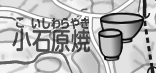 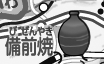 まとめわかったことを表にまとめ、伝統的な地場産業のキャッチコピーをつくる。主な学習活動地図帳の活用例教科書の地域の例と対応する地図帳のページ教科書の地域の例と対応する地図帳のページ教科書の地域の例と対応する地図帳のページ主な学習活動地図帳の活用例宮城県松島町または登米市福岡県太宰府市または岡垣町岡山県真庭市または岡山市つかむ自分たちの住む県（都道府）にあるむかしのまちなみが残っている地域、または自然を生かしたまちづくりを行っている地域を調べ、自分たちの住んでいる地域と比べる。わたしたちの住む県（都道府）で、歴史や自然を生かしたまちづくりを行っている地域を調べようp.74～76①東北地方　③仙台市とそのまわりp.35～36①九州地方p.37～38①九州地方北部p.39～40①中国地方p.43～44①瀬戸内海周辺調べる特色ある地域の産業や生活のようすや、人々の工夫や努力について調べる。まとめわかったことをイラストマップにまとめる。主な学習活動地図帳の活用例教科書の地域の例と対応する地図帳のページ教科書の地域の例と対応する地図帳のページ教科書の地域の例と対応する地図帳のページ主な学習活動地図帳の活用例宮城県仙台市福岡県福岡市岡山県倉敷市つかむ自分たちの住む県（都道府）と世界とのつながりに関心をもつ。わたしたちの住む県（都道府）とつながりのある国々はどこか調べようp.130～132①世界の国々 ※国名と国旗p.130～132①世界の国々 ※国名と国旗p.130～132①世界の国々 ※国名と国旗調べるまとめ県（都道府）にある国際交流がさかんな地域について調べる。p.74～76①東北地方　③仙台市とそのまわりp.35～36①九州地方p.37～38①九州地方北部　②国際化が進む福岡市p.39～40①中国地方p.43～44①瀬戸内海周辺調べるまとめ姉妹都市や友好都市などに着目し、自治体としての交流について調べる。国際姉妹都市などとして交流を行っている国（地域）はどのようなところか調べようp.83～94世界の地図p.83～94世界の地図p.83～94世界の地図調べるまとめ交通による世界とのつながりについて調べる。まとめわかったことを白地図やパンフレットにまとめる。主な学習活動地図帳の活用例対応する地図帳のページつかむ日本の国土の特色や位置を伝えるための方法を考える。調べる世界の主な大陸と海洋の位置と名称を地図帳で調べる。世界の主な大陸や海洋と日本の位置を調べようp.81～82世界と地球儀調べる世界の主な国の名称と位置を地図帳で調べる。世界の主な国の名称と位置と国旗について調べようp.67～68①日本の首都・東京（おもな大使館）p.130～132①世界の国々まとめ調べたことを白地図にまとめ、日本の国土の特色を発表し合う。日本の領土の範囲について調べようp.31～32①日本の領土とそのまわり主な学習活動地図帳の活用例対応する地図帳のページつかむ国土の位置や広がりを地図帳や地球儀からつかむ。日本の国土の特色を調べよう＊QRコードのコンテンツ　地図で日本発見！（地勢）調べる日本列島の主な山脈や平野、川の名称と位置を調べる。日本の自然のようすを調べようp.95～96日本の自然のようす⑴地形調べる各地の気候について地図帳を使ってさらに詳しく調べる。日本の気候の特色を調べようp.97～98日本の自然のようす⑵気候まとめ調べてわかったことをまとめる。日本の国土や気候についてわかったことをまとめよう主な学習活動地図帳の活用例教科書の地域の例と対応する地図帳のページ主な学習活動地図帳の活用例沖縄県つかむ沖縄県の位置を地図で確認し、沖縄県の気候の特色をつかむ。沖縄県の位置と地形の特色を調べよう沖縄県と東京都の平均気温や降水量を比べようp.33～34①南西諸島p.97～98日本の自然のようす⑵気候調べる台風の被害を防ぐ努力をしていることや、あたたかい気候を利用しようとする工夫について調べる。台風の進路と沖縄県の関係について調べようp.100㋕おもな台風の進路調べる厳しい気候条件を克服したり、気候の特色を生かしたりして農業が行われていることを調べる。気候の特色を生かした産業について調べようp.103～104日本の産業のようす⑴農水産業まとめあたたかい地域の人々の生活について、調べてわかったことを白地図にまとめる。主な学習活動地図帳の活用例教科書の地域の例と対応する地図帳のページ主な学習活動地図帳の活用例北海道つかむ町の人々が自然条件を生かしたり、克服したりしながら生活していることに気づく。北海道札幌市の地形の特色と気候のようすを調べようp.79～80①北海道地方南部p.97～98日本の自然のようす⑵気候調べる積雪や寒さを防ぐ努力をしていることや、寒い気候を利用しようとする工夫について調べる。北海道札幌市の積雪に備えたり寒さを防いだりする工夫について調べようp.79③札幌市中心部調べる厳しい気候条件を克服したり、気候の特色を生かしたりして産業（農業・水産業）が行われていることを調べる。北海道の気候の特色を生かした産業について調べようp.103～104日本の産業のようす⑴農水産業p.80④根釧台地・根室半島まとめ寒い地域の人々の生活について、調べてわかったことを白地図にまとめる。主な学習活動地図帳の活用例教科書の地域の例と対応する地図帳のページ教科書の地域の例と対応する地図帳のページ主な学習活動地図帳の活用例群馬県嬬恋村長野県南牧村つかむ町の位置を地図で確認し、地形の特色や地形に合わせた生活に関心をもつ。高い土地の地形のようすを捉えようp.57～58①中部地方p.63～64①関東地方p.97～98日本の自然のようす⑵気候p.57～58①中部地方p.63～64①関東地方p.97～98日本の自然のようす⑵気候調べる高い土地を生かして農業が行われていることを調べる。八ケ岳山ろくの高原野菜づくりについて調べようp.96３高地のくらし─八ケ岳山ろくの野菜づくり─p.103～104２土地利用とおもな農産物の産地p.96３高地のくらし─八ケ岳山ろくの野菜づくり─p.103～104２土地利用とおもな農産物の産地まとめ高い土地でくらす人々の生活や農業について、調べてわかったことを白地図にまとめる。各地のくらしの違いについて表にまとめる。高い土地でくらす人々の生活や産業についてまとめようp.112②おもな農産物・工業製品の生産（キャベツ、レタス）p.112②おもな農産物・工業製品の生産（キャベツ、レタス）主な学習活動地図帳の活用例教科書の地域の例と対応する地図帳のページ教科書の地域の例と対応する地図帳のページ主な学習活動地図帳の活用例岐阜県海津市千葉県香取市佐原つかむ町の位置を地図で確認し、地形の特色や地形に合わせた生活に関心をもつ。低い土地のようすを捉えようp.57～58①中部地方p.59～60①中部地方南部p.63～64①関東地方p.65～66①関東地方南部調べる低地のくらしのようすや水害を防ぐための努力や工夫について調べる。洪水への備えを調べようp.60②洪水への備え─濃尾平野の輪中─まとめ低い土地でくらす人々の生活や農業について、調べてわかったことを白地図にまとめる。各地のくらしの違いについて表にまとめる。低い土地でくらす人々の生活や産業についてまとめよう主な学習活動地図帳の活用例対応する地図帳のページつかむ自分たちが毎日食べている食材はどこから運ばれてくるのか興味をもつ。食料のふるさとを調べようp.83〜94世界の地図p.103～104日本の産業のようす⑴農水産業p.111～112日本の統計p.113〜114世界の統計調べる食料のふるさと（産地）を調べ、その結果を白地図にまとめ、産地と地域の関係を考える。給食の献立の産地を調べよう外国からの食材を調べようp.83〜94世界の地図p.103～104日本の産業のようす⑴農水産業p.111～112日本の統計p.113〜114世界の統計まとめ調べたことを白地図にまとめ、日本の食料生産の特徴をまとめる。日本の食料生産の特徴をまとめよう主な学習活動地図帳の活用例教科書の地域の例と対応する地図帳のページ教科書の地域の例と対応する地図帳のページ主な学習活動地図帳の活用例山形県庄内地方新潟県南魚沼市つかむわが国の米の産地の上位などから、農家の人の米づくりに興味をもつ。米の生産量の多い県（都道府）を調べようp.103～104日本の産業のようす⑴農水産業p.103～104日本の産業のようす⑴農水産業調べる地図帳や統計資料から、日本の中の米づくりがさかんな地域の自然と米づくりの関係がわかる。米づくりのさかんな地域の地形のようすを調べようp.95～96日本の自然のようす⑴地形p.95～96日本の自然のようす⑴地形調べる米づくりがさかんな地域の地図を詳しく調べ、特色を捉える。庄内平野（米づくりのさかんな地域）の自然条件や地形条件を詳しく調べようp.74～76①東北地方p.62①新潟県調べる産地から消費者へ届くまでの経路や価格を調べ、米の輸送に関わる人々の工夫や努力を考える。つくられた米が消費地に届くまでの経路を調べようp.105～106日本の産業のようす⑵工業・エネルギーp.105～106日本の産業のようす⑵工業・エネルギーまとめ調べてきたことをまとめ、生産者の工夫と消費者の要望が、米づくりにどう反映されているか図にまとめる。主な学習活動地図帳の活用例教科書の地域の例と対応する地図帳のページ教科書の地域の例と対応する地図帳のページ教科書の地域の例と対応する地図帳のページ主な学習活動地図帳の活用例鹿児島県枕崎市北海道根室市千葉県銚子市つかむ身のまわりに多くの水産物があることや日本の水産物の消費量を知り、日本の水産業は、どこでどのように行われているのか興味をもつ。水産業のさかんな地域を調べよう統計を使って都道府県別の魚かい類の生産量を調べよう日本のまわりの海流を調べようp.104３各地の水産業p.111～112①都道府県別の統計（魚かい類）p.104３各地の水産業p.111～112①都道府県別の統計（魚かい類）p.104３各地の水産業p.111～112①都道府県別の統計（魚かい類）調べる水産業のさかんな地域の特色や漁業の仕方を調べる。教科書の事例地を確かめようp.35～36①九州地方p.77～78①北海道地方p.80④根釧台地・根室半島p.63～64①関東地方p.65〜66①関東地方南部調べる水産物が消費地までどのように届くのかについて調べる。高速道路の経路を確かめようp.105～106１工業の分布（高速道路）p.105～106１工業の分布（高速道路）p.105～106１工業の分布（高速道路）調べる日本の水産業の変化を読み取り、日本の水産業が抱える課題を考える。（漁獲量、漁業で働く人の減少、200海里問題）日本の排他的経済水域を確かめよう水産物の生産量の変化を調べようp.31～32①日本の領土とそのまわりp.104㋒日本のおもな農産物と水産物の生産量の変化p.108㋓日本の食料自給率p.31～32①日本の領土とそのまわりp.104㋒日本のおもな農産物と水産物の生産量の変化p.108㋓日本の食料自給率p.31～32①日本の領土とそのまわりp.104㋒日本のおもな農産物と水産物の生産量の変化p.108㋓日本の食料自給率調べる育てる漁業について調べる。（養殖業／栽培漁業）育てる漁業がさかんな地域のようすを調べようp.35～36①九州地方p.35～36①九州地方p.35～36①九州地方まとめ日本の代表的な漁港、養殖漁場、栽培漁場、海流、獲れる魚、漁獲量などを地図にまとめる。日本の漁業の特徴を白地図にまとめようp.104３各地の水産業p.104３各地の水産業p.104３各地の水産業主な学習活動地図帳の活用例対応する地図帳のページつかむ食生活の変化やこれまでの学習、主な農産物の産地の資料から、これからの食料生産のあり方について関心をもつ。グラフと地図を使って主な農産物の産地を調べようp.103～104日本の産業のようす⑴農水産業p.111～112日本の統計調べる外国からの食料輸入の現状を調べる。グラフと地図を使って主な農水産物の輸入先を調べようp.114②日本の農水産物・資源の輸入先p.130～132①世界の国々調べるわが国の主な食料の自給率や世界の国々の食料自給率のようすについて調べる。日本の食料自給率を調べようp.108㋓日本の食料自給率p.114②日本の農水産物・資源の輸入先調べる食料の輸入は、日本の食料生産量とどのように関わっているのか調べる。日本の農水産物の生産量の変化を調べようp.104㋒日本のおもな農産物と水産物の生産量の変化p.130～132①世界の国々まとめ消費者、生産者、貿易相手国、日本の政府などの立場で、これからの食料生産について話し合う。主な学習活動地図帳の活用例対応する地図帳のページつかむくらしの中にある工業製品にはどのようなものがあるか調べ、気がついたことを発表する。日本でさかんな工業の種類を確認しようp.105㋐日本の工業の内訳p.105㋑工業の種類調べる労働者数、生産額などの割合から、わが国の工業の特色を調べる。工業のさかんな地域について調べようp.105㋐日本の工業の内訳p.111～112①都道府県別の統計p.45～46①近畿地方（福井県鯖江市）p.71～73①東京都とそのまわり（東京都大田区）p.45～46①近畿地方（大阪府東大阪市）調べる資料「工業の分布」から工業のさかんな地域を見つけ、それらの地域に共通する条件について調べる。工業のさかんな地域の分布について考えようp.105〜106１工業の分布　㋒工業生産（出荷額）の多い県p.112②おもな農産物・工業製品の生産工業出荷額の多い地域：p.65～66①関東地方南部p.59～60①中部地方南部　p.47～48①近畿地方中部まとめこれまで学習してきたことを基に、日本の工業の特色を工業地域ごとに箇条書きにして表に整理し、なぜその工業が発展したのかを話し合う。工業生産の分布の特徴を比べようp.105〜106１工業の分布p.106２日本の発電主な学習活動地図帳の活用例教科書の地域の例と対応する地図帳のページ教科書の地域の例と対応する地図帳のページ教科書の地域の例と対応する地図帳のページ主な学習活動地図帳の活用例愛知県豊田市福岡県苅田町三重県鈴鹿市つかむわたしたちの生活と自動車の関わりについて意見を出し合う。調べる自動車工場で組み立てられる部品が、どこでどのようにつくられているのか調べる。自動車の組立工場と関連工場の位置を確認しよう教科書にのっている、自動車工業のさかんな地域について調べようp.61①自動車産業のさかんな愛知県p.59～60①中部地方南部p.37～38①九州地方北部p.59～60①中部地方南部調べる自動車の原材料がどのように工場に運ばれ、製品がどのように出荷されるか調べる。工場の位置と交通網を確認しよう日本で生産された自動車の輸出先を調べようp.105〜106１工業の分布p.107１日本の貿易p.113〜114①世界のおもな国々と日本の結びつき（日本からの輸入）p.105〜106１工業の分布p.107１日本の貿易p.113〜114①世界のおもな国々と日本の結びつき（日本からの輸入）p.105〜106１工業の分布p.107１日本の貿易p.113〜114①世界のおもな国々と日本の結びつき（日本からの輸入）まとめ自動車工業について、調べたり見学したりしてわかったことをまとめる。主な学習活動地図帳の活用例対応する地図帳のページつかむ大量輸送に優れている船の輸送を基に、日本の工業における貿易や運輸の働きに関心をもつ。運輸業のさかんな地域の場所を確認しようp.105～106日本の産業のようす⑵工業・エネルギーp.71～73①東京都とそのまわり（東京都大田区）調べるわが国の輸出品と輸出先を調べる。日本の主な輸出相手国を調べようp.107㋑日本のおもな輸出相手国・地域　㋒日本の輸入品と輸出品の変化p.113〜114①世界のおもな国々と日本の結びつき（日本からの輸入）調べるわが国の輸入品と輸入先を調べる。日本の主な輸入相手国を調べようp.107㋐日本のおもな輸入相手国・地域　㋒日本の輸入品と輸出品の変化p.113〜114①世界のおもな国々と日本の結びつき（日本への輸出）まとめ調べたことから、わが国の貿易の特色についてまとめる。日本の輸出入品の変化を調べようp.107㋒日本の輸入品と輸出品の変化主な学習活動地図帳の活用例対応する地図帳のページつかむ日本で発生する主な自然災害について知る。日本で起きた主な自然災害を確認しよう大きな自然災害が起きた地域のようすを確認しようp.99～100日本の自然災害と防災⑴過去の災害事例・熊本地震（熊本県益城町）：p.35～36①九州地方・御嶽山噴火（長野県王滝村・木曽町）：p.57～58①中部地方・大雪（新潟県南魚沼市）：p.62①新潟県・令和元年東日本台風（長野県長野市）：p.57～58①中部地方・東北地方太平洋沖地震（宮城県気仙沼市）：p.74～76①東北地方調べる自然災害を防ぐための取り組みについて関心をもつ。自然災害とそれに対する備えを調べようp.101～102１自然災害とその備え（模式図）調べる自然災害の被害状況と、自然災害を防ぐための取り組みについて調べる。阪神淡路大震災の起きた地域のようすを確かめようp.49～50①京阪神（京都・大阪・神戸）p.99～100１日本で起きたおもな自然災害p.102４地震の被害と防災への取り組み調べる自然災害から人々を守る取り組みについて調べる。都市部での洪水への備えを確かめようp.71～73①東京都とそのまわりp.101３都市部での洪水への備えまとめ自然災害から人々を守る活動についてまとめ、その取り組みを表に表したり、防災マップに表したりして、自然災害が起きたとき、どのように行動すればよいのかを考える。防災マップのつくり方を確かめようp.102防災マップづくり主な学習活動地図帳の活用例教科書の地域の例と対応する地図帳のページ教科書の地域の例と対応する地図帳のページ教科書の地域の例と対応する地図帳のページ主な学習活動地図帳の活用例白神山地高知県土佐町奈良県川上村つかむ日本の森林の現状について知る。日本列島の森林のようすを確認しようp.103～104２土地利用とおもな農産物の産地＊QRコードのコンテンツ　地図で日本発見！（地勢）p.103～104２土地利用とおもな農産物の産地＊QRコードのコンテンツ　地図で日本発見！（地勢）p.103～104２土地利用とおもな農産物の産地＊QRコードのコンテンツ　地図で日本発見！（地勢）調べる森林の働きや、林業にたずさわる人の仕事、森林を守るための取り組みについて調べる。教科書の事例地について調べようp.74～76①東北地方p.41～42①四国地方p.45～46①近畿地方調べる木材の輸入について調べる。木材の輸入相手国について調べようp.83～84①アジア・オセアニアp.91～92①北アメリカ・南アメリカp.111～112日本の統計p.113〜114①世界のおもな国々と日本の結びつき（日本への輸出）p.83～84①アジア・オセアニアp.91～92①北アメリカ・南アメリカp.111～112日本の統計p.113〜114①世界のおもな国々と日本の結びつき（日本への輸出）p.83～84①アジア・オセアニアp.91～92①北アメリカ・南アメリカp.111～112日本の統計p.113〜114①世界のおもな国々と日本の結びつき（日本への輸出）まとめ森林の働きや森林を守る仕事や活動について関連図にまとめる。主な学習活動地図帳の活用例教科書の地域の例と対応する地図帳のページ教科書の地域の例と対応する地図帳のページ教科書の地域の例と対応する地図帳のページ主な学習活動地図帳の活用例京都府鴨川熊本県水俣市福岡県北九州市三重県四日市市大阪府大和川つかむ環境問題の現状を知り、環境を守るためにどのような取り組みをしているのか関心をもつ。教科書の事例地について調べようp.53〜54④京都市中心部p.37～38①九州地方北部p.59～60①中部地方南部調べる四大公害病について調べる。四大公害病が発生した場所を確認しよう水俣病：p.35～36①九州地方新潟水俣病：p.62①新潟県四日市ぜんそく：p.59～60①中部地方南部イタイイタイ病：p.57～58①中部地方水俣病：p.35～36①九州地方新潟水俣病：p.62①新潟県四日市ぜんそく：p.59～60①中部地方南部イタイイタイ病：p.57～58①中部地方水俣病：p.35～36①九州地方新潟水俣病：p.62①新潟県四日市ぜんそく：p.59～60①中部地方南部イタイイタイ病：p.57～58①中部地方調べる自然や環境を守るための取り組みについて調べる。環境を守るための取り組みを行っている地域を調べようp.35〜36①九州地方p.37～38①九州地方北部p.49～50①京阪神（京都・大阪・神戸）まとめ環境を守るために自分たちにできることを考え、箇条書きでまとめる。主な学習活動地図帳の活用例対応する地図帳のページつかむニュースや新聞記事等から、国の政治に対して興味をもつ。調べる憲法と憲法の理念、内閣・国会・裁判所や国の行政機関のしくみなどについて調べる。政治の中心地のようすについて調べようp.67～68①日本の首都・東京まとめ調べたことを新聞形式で表す。主な学習活動地図帳の活用例対応する地図帳のページつかむニュースや新聞記事などから、私たちの生活と政治の関わりについて興味をもつ。調べるわたしたちの願いを基にして、私たちの生活を守ったり、向上させたりするための政治の働きについて調べる。さまざまな人がくらしやすい社会のための政治について考えよう大規模災害に対する政治の働きについて調べようp.108㋗日本を訪れる外国人の内訳　㋘日本で暮らす外国人の出身地p.99～100日本の自然災害と防災⑴過去の災害事例p.101～102日本の自然災害と防災⑵防災まとめ調べたことを基にして、自分ができることを発表する。主な学習活動地図帳の活用例対応する地図帳のページつかむ縄文土器・弥生土器を見て、いろいろな使い方を考え、資料や年表を使って、二つの土器の違いや共通点を見つける。縄文時代、弥生時代の代表的な遺跡の場所について調べようp.74～76①東北地方p.57～58①中部地方p.37～38①九州地方北部調べる絵や文書資料を使い、古墳について調べる。大王（天皇）・有力者の墓と考えられる古墳の位置について調べようp.49～50①京阪神（京都・大阪・神戸）p.63～64①関東地方調べる文書資料を使って、大和朝廷が国土を統一していくようすを調べ、王の登場が国をどのように変えていったのか、発表する。渡来人が日本に与えた影響について調べよう大むかしの日本と中国の関係について調べようp.53②斑鳩町付近　③明日香村付近p.35～36①九州地方まとめ大むかしのくらしの特徴や社会の変化のようすを短い文にまとめ、グループで話し合う。主な学習活動地図帳の活用例対応する地図帳のページつかむ大仏の写真を見て、気づいたことや疑問に思ったことを話し合う。調べる遣唐使、正倉院の宝物、仏教の発展など、大陸文化の摂取について調べる。当時の都の場所について調べよう飛鳥・奈良時代の代表的な建造物の場所について調べよう日本に伝わった文物が通ってきたところについて調べようp.47～48①近畿地方中部p.53①奈良市中心部　②斑鳩町付近p.85～86①アジアまとめ大陸文化の受け入れ・大化の改新・大仏造営などを通して時代がどのように変化したのかについてまとめる。現都道府県名の旧国名を調べようp.109～110３日本の昔の境界とおもなできごと主な学習活動地図帳の活用例対応する地図帳のページつかむ源平の戦いを調べ、平氏の滅亡や源氏の力の広がりについて知り、鎌倉時代について調べてみたいことを発表する。京都以外にも文化の中心地があったことについて調べよう平氏の世の中から、源氏の世の中へ移る戦いの場所について調べようp.74～76①東北地方p.109～110３日本の昔の境界とおもなできごとp.63～64①関東地方p.57～58①中部地方p.41～42①四国地方p.39～40①中国地方調べる京都から遠く離れた鎌倉に幕府が開かれた理由や、鎌倉時代の政治について調べる。鎌倉幕府の立地条件のよさについて調べようp.63～64①関東地方p.109２鎌倉のようす調べる二度にわたる元寇について調べる。元寇に関する遺跡の場所について調べようp.37～38①九州地方北部　②国際化が進む福岡市まとめ武士の政治が始まったことや元寇によって鎌倉幕府が滅亡につながったことをまとめる。主な学習活動地図帳の活用例対応する地図帳のページつかむ金閣・銀閣の写真などを見て、その違いや特徴を捉える。室町時代の文化を象徴する建築物の場所について調べようp.47～48①近畿地方中部p.53〜54④京都市中心部調べる雪舟の「秋冬山水図」と大和絵を比較し、雪舟の業績について文書資料で調べる。雪舟の水墨画や、枯山水庭園について調べようp.45～46①近畿地方p.53〜54④京都市中心部調べる地方への文化や学問の広がりについて調べる。足利学校の場所を調べ、この時代に興隆した理由について考えようp.63～64①関東地方まとめグローバル化が進む現代の日本でも、室町時代から続く文化が評価されていることについて考える。今に伝わる日本の伝統文化が外国人の興味を惹いていることについて考えようp.108４日本と世界の人を通じた結びつき主な学習活動地図帳の活用例対応する地図帳のページつかむ江戸幕府が安定した政治を行うまでに、信長・秀吉・家康・家光の４人の人物の活躍に興味をもつ。江戸幕府成立に至るいくつかの戦いの場所について調べようp.45～46①近畿地方／p.47～48①近畿地方中部p.55～56①江戸時代の結びつき　＊QRコードのコンテンツ　関ヶ原の戦いp.59～60①中部地方南部／p.63～64①関東地方調べる戦国時代～江戸時代初期の海外との交流について調べる。この時期に交流した国々について調べよう江戸時代初めのアジアとの交流について調べよう朝鮮通信使が江戸に至る経路について調べようp.89～90①ヨーロッパp.85～86①アジアp.35～36①九州地方／p.39～40①中国地方p.43～44①瀬戸内海周辺／p.59～60①中部地方南部まとめ今までの学習をふり返り、安定した武士の政治が確立するまでのようすや海外との交流についてまとめる。主な学習活動地図帳の活用例対応する地図帳のページつかむ諸大名が江戸への参勤交代をしていたことから、この時代の交通路について興味をもつ。参勤交代ついて調べようp.55～56①江戸時代の結びつきp.55㋐加賀藩参勤交代の例調べるさまざまな交通路や航路があることを知り、その役割や運ばれているものなどについて調べる。街道・航路を利用した人々や運ばれたものについて調べよう諸街道の関所の役割について考えよう東海道中の海路について調べようp.55～56①江戸時代の結びつきp.56㋓船で全国に運ばれたものp.59〜60①中部地方南部　②洪水への備え─濃尾平野の輪中─まとめ幕府は、その権力を維持・安定させたり、人や物の行き来を円滑にし、国の発展を期したりするために、街道や航路を整備したことを理解する。主な学習活動地図帳の活用例対応する地図帳のページつかむ江戸時代の町人文化について興味をもつ。五街道の起点や通っていた街について調べようp.55～56①江戸時代の結びつきp.67～68①日本の首都・東京p.69～70①江戸（江戸時代後期）つかむ江戸時代の町人文化について興味をもつ。江戸文化が今も受け継がれているところについて調べようp.67～68①日本の首都・東京p.69～70①江戸（江戸時代後期）調べる江戸時代後半の新しい学問に関わった人々の働きを調べる。江戸時代後半の、新しい学問の重要人物について調べようp.45～46①近畿地方p.65～66①関東地方南部p.67～68①日本の首都・東京調べる人々の幕府に対する不満の高まりについて調べる。身分制度のもとでの差別と一揆について調べようp.43～44①瀬戸内海周辺まとめ時代の変化について心に残ったことをまとめる。主な学習活動地図帳の活用例対応する地図帳のページつかむ黒船の来航が当時の人々へ与えた影響を考え、新しい国づくりについて予想する。ペリーの出港地・経路・上陸地について調べようp.63～64①関東地方p.65～66①関東地方南部p.85～86①アジアp.93～94①アメリカ合衆国p.109～110日本の歴史調べる明治政府が行った改革について調べる。（廃藩置県・四民平等・学校制度・徴兵制度・富国強兵策）殖産興業について調べようp.63～64①関東地方p.109～110日本の歴史まとめ明治の世の中についてまとめ、人物相関図をつくる。主な学習活動地図帳の活用例対応する地図帳のページつかむ秩父事件についてつかみ、自由民権運動の高まりについて関心をもつ。秩父事件が起きた場所を調べようp.65～66①関東地方南部調べるノルマントン号事件について調べる。不平等条約の改正について調べる。ノルマントン号事件が起きた場所を調べようp.45～46①近畿地方調べる条約改正と日清戦争について調べる。日露戦争について調べる。日清・日露戦争の戦場となった場所を調べようp.85～86①アジア調べる産業の発達のようすについて調べる。産業の発展による人々の生活の変化について調べようp.35～36①九州地方p.37～38①九州地方北部p.63～64①関東地方まとめ世界の中の日本の立場や、国民生活の変化についてまとめる。主な学習活動地図帳の活用例対応する地図帳のページつかむ戦争体験を聞き、どのように戦争へと進んでいき、人々はどのような生活をしていたのかについて関心をもつ。調べる拡大していった戦争のようすと、戦場となったアジアの人々の被害について調べる。長く続いた戦争のようすについて調べようp.33②沖縄島p.83～84①アジア・オセアニアp.109１日本のおもなできごと調べる戦時下の国民生活について調べる。戦時中の人々のくらしについて調べようp.43②広島市のようすp.37～38①九州地方北部p.128～129１都道府県の区分まとめ戦時下の国民生活について、調べたことを発表し合う。戦争に対する自分の考えをまとめ、新聞をつくる。主な学習活動地図帳の活用例対応する地図帳のページつかむ日本は外国とどのようなつながりがあるのかつかみ、つながりの深い国の人々の生活について関心をもつ。日本と結びつきのある国について調べようp.107～108日本と世界の結びつき　貿易・食料問題・観光p.113〜114世界の統計調べる自分が選んだ国の人々の生活について調べる。日本と結びつきのある国について調べようp.83～84①アジア・オセアニアp.85～86①アジアp.87～88①ヨーロッパ・アフリカp.89～90①ヨーロッパp.91～92①北アメリカ・南アメリカp.93～94①アメリカ合衆国p.113〜114世界の統計まとめ調べたことを発表し合い、これから外国の人々とともにどう生きていくのかを考え発表する。日本と結びつきのある国について調べよう主な学習活動地図帳の活用例対応する地図帳のページつかむ資料から世界で発生しているさまざまな問題を知り、その解決のための国際交流や国際協力について関心をもつ。今、世界で起きているさまざまな問題について調べようp.130～132①世界の国々p.113〜114世界の統計調べるユニセフやユネスコについて調べる。国際連合について調べる。ユニセフや国際連合、国際協力機構の働きについて調べようp.83～84①アジア・オセアニアp.85～86①アジアp.87～88①ヨーロッパ・アフリカp.89～90①ヨーロッパp.91～92①北アメリカ・南アメリカp.93～94①アメリカ合衆国p.113〜114世界の統計調べる国旗を尊重することについて理解する。各国の国旗について知ろうp.130～132①世界の国々まとめ調べたことを新聞にまとめ、世界の人々とともに平和な世界をつくっていくために自分ができることを意見文にまとめる。主な学習活動地図帳の活用例対応する地図帳のページつかむSDGsの17の目標について知り、どのような課題とそれを解決する取り組みがあるのか関心をもつ。調べる世界に多く存在する解決しなくてはならない課題について調べる。世界のどこに、どのような課題があるのか調べようp.125～126１持続可能な社会をめざして─世界の課題─調べるそれぞれの課題を解決するためのさまざまな取り組みについて調べる。課題を解決するための取り組みについて調べようp.125～126２各地の取り組み調べるSDGsと関連のあるテーマについて調べることを通して理解を深める。SDGsと日本の関係について調べようp.70２江戸の町のようすと人々のくらしp.102防災マップづくりp.106２日本の発電p.108２日本の食料問題まとめ日本や世界のさまざまな課題に対して自分にできることを考え、文章にまとめる。